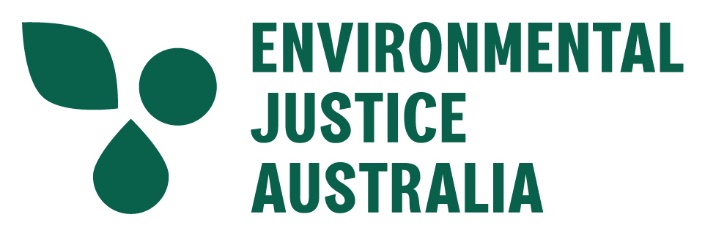 SEMESTER PLACEMENT VOLUNTEER APPLICATIONPLEASE ENSURE THAT YOU HAVE READ ABOUT THE PROGRAM  CAN MEET THESE REQUIREMENTS BEFORE APPLYING:You must be available 10am–5pm for one full day per week throughout the semesterYou must be undertaking or have recently completed tertiary legal studiesYou understand that this is a voluntary positionYou may be required to work from home. Remote devices will need some minimum technical requirements: 
- Reliable home Wi-Fi
- Mac users need Big Sur (Mac OS 11 or higher)Environmental Justice Australia is an equal opportunity employer. Aboriginal and Torres Strait Islander people, women, people from culturally and linguistically diverse backgrounds, LGBTQI people and people with a disability are encouraged to apply.

HOW TO COMPLETE THIS FORM:Download the form and save on your computer.  Fill in each grey area (field) with the required information. When you have finished each field, press tab to get to the next field or else click in the next field.
First Name:       Last name:      

Home Address:         Postcode:     

Home Phone:       

Mobile:      

Email:      
	Check this box if you wish to subscribe to our free e-Bulletin with updates on environmental law, our seminars and volunteering opportunities

University:      

Course (please specify years, and if undertaking a double degree, the year level currently being undertaken for each):      
Where did you hear about volunteering at EJA?       
 
When are you available?  Mon       Tues      Wed       Thu       Fri  How long are you interested in volunteering? A semester      A year        Other      Do you identify as an Indigenous Australian/Torres Strait Islander? .

What pronouns do you use?       
 
Do you intend to count this placement towards any academic or PLT requirements?  No        Yes To help us manage any potential conflicts, have you previously completed or planning to undertake any other placement or employment with a government department or law firm undertaking environmental legal work?   No        Yes Why do you wish to undertake an internship at Environmental Justice Australia?      What particular life experience or background will you bring to the role at EJA?      
Please include with your application:a copy of your academic transcripta CV demonstrating your environmental interest, including previous degrees and paid or unpaid experience which could be relevantDo not include a cover letter. All relevant information should be in this application and your CV.

Return the completed application via email to: admin@envirojustice.org.auApplications close March 5, 2024.